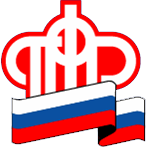                 Пенсионный фонд Российской Федерации               Клиентская служба (на правах отдела) в городе Когалыме    __________________________________________________________________21 февраля 2019                                                                                                                            Пресс-релизПенсионный фонд информирует  о подтверждении осуществления предпринимательской деятельности в районах Крайнего Севера и приравненных к ним местностей в целях их включения в стаж, дающий право на досрочное назначение страховой пенсии по старостиПенсионный фонд РФ по вопросу подтверждения осуществления предпринимательской деятельности в районах Крайнего Севера и приравненных к ним местностей в целях их включения в стаж, дающий право на досрочное назначение страховой пенсии по старости в связи с работой на Крайнем Севере, сообщает следующее:- периоды осуществления предпринимательской деятельности включаются в страховой стаж работы, дающий право на досрочное назначение страховой пенсии по старости в связи с работой в районах Крайнего Севера и приравненных к ним местностях, при условии документального  подтверждения уплаты за эти периоды обязательных платежей и осуществление указанной деятельности в таких районах (местностях).- в качестве документов, подтверждающих осуществление предпринимательской деятельности в «северном» районе, могут быть представлены патент на осуществление одного из видов предпринимательской деятельности с указанием «северной» территории его действия,  договоры аренды, оказания услуг и другие документы, содержащие необходимые сведения.Клиентская служба (на правах отдела)в городе Когалыме